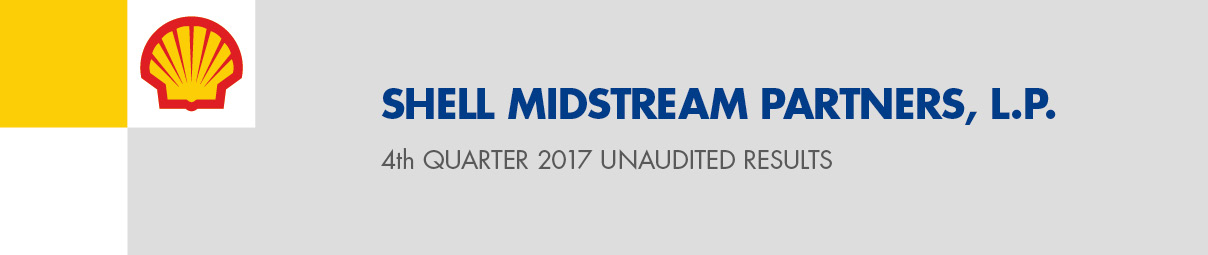 HOUSTON, February 27, 2018 – Shell Midstream Partners, L.P. (NYSE: SHLX), a growth-oriented mainstream midstream master limited partnership formed by Royal Dutch Shell plc (RDS), reported net income attributable to the partnership of $86.4 million for the fourth quarter of 2017, which equated to $0.35 per common limited partner unit. Shell Midstream Partners also generated adjusted earnings before interest, income taxes, depreciation and amortization attributable to the partnership of $118.7 million and cash available for distribution of $97.0 million. “This was an important year for Shell Midstream Partners,” said John Hollowell, CEO, Shell Midstream Partners. “We continued to deliver against our strategy, taking steps to diversify our portfolio, both in terms of asset classes and geography, all while sustaining our growth promises. Specifically, we acquired approximately $1.5 billion of assets from Shell - all high quality, strategic midstream assets that play an integral role in connecting North America’s energy infrastructure.”During the fourth quarter, Shell Midstream Partners completed the acquisition of strategic infrastructure assets from Shell for $825 million, the partnership's largest acquisition to date. The acquisition price reflects an approximate 7.9 times multiple of the assets' forecasted 2018 adjusted earnings before interest, taxes, depreciation and amortization and is expected to be immediately accretive to unitholders. As part of the acquisition, Shell Midstream Partners further diversified its portfolio with the acquisition of Triton West LLC, which owns 5 refined products terminals located in the Pacific Northwest, Midwest and Gulf Coast. In addition, Shell Midstream Partners acquired 41.48% of the issued and outstanding membership interest in LOCAP LLC, an additional 22.9% interest in Mars Oil Pipeline Company LLC, an additional 22% interest in Odyssey Pipeline L.L.C.  and an additional 10% interest in Explorer Pipeline Company,The Board of Directors of the general partner previously declared a cash distribution of $0.333 per limited partner unit for the fourth quarter of 2017. This distribution represented an increase of 4.7% over the third quarter 2017 distribution and 20% increase over the fourth quarter 2016 distribution. This represents the twelfth consecutive quarter of distribution growth and  over 100% growth since the initial distribution payment. The distribution coverage ratio was 1.2x for the fourth quarter.“Earlier this month, we took steps to de-lever our balance sheet, which allows us to remain flexible for future growth,” said Shawn Carsten, CFO, Shell Midstream Partners. “As previously stated, we plan to acquire between $1.0 and $1.4 billion of assets from Shell in 2018, which will be funded with cash on hand and available debt capacity.”FINANCIAL HIGHLIGHTSNet income attributable to the partnership was $86.4 million, compared to $72.6 million for the prior quarter, primarily driven by the acquisition completed in December 2017.  Cash available for distribution was $97.0 million, compared to $83.9 million for the prior quarter, representing a 15.6% increase quarter on quarter.   Total cash distributions declared were $83.1 million resulting in a 1.2x coverage ratio. Adjusted EBITDA attributable to the partnership was $118.7 million compared to $92.2 million for the prior quarter, representing an increase of 28.5% above the third quarter. As of December 31, 2017, the partnership had $137.7 million of consolidated cash and cash equivalents on hand and $1.8 billion of total debt outstanding.  A new $1 billion long-term debt facility was put in place effective December 1, 2017. Our weighted average interest rate for 2017 was 2.7%. Following the end of the quarter, the partnership raised approximately $980 million gross proceeds in common equity, including a $300 million private sale of common units to Shell. The partnership used the funds to pay down outstanding debt under its credit facilities and for general partnership purposes. Future growth in 2018 will be funded with cash on hand and debt.  Cash available for distribution and Adjusted EBITDA are non-GAAP supplemental financial measures. See reconciliation tables later in this press release.ASSET HIGHLIGHTSOnshore Crude and Refined Products PipelinesZydeco - The partnership saw steady demand to move onshore and offshore crude to key markets in Louisiana.  Mainline volumes were 649 kbpd in the current quarter, compared to 616 kbpd in the prior quarter largely due to normalized operations following Hurricane Harvey impacts in the third quarter. Colonial - Dividends returned to normal following third quarter impacts from Hurricane Harvey.  Explorer - Volumes were in line with expectations.  Dividends paid in the fourth quarter were in line with the new ownership interest of 12.62%.Offshore Crude PipelinesAuger - Volumes were 26 kbpd, down from the prior quarter of 78 kbpd due to outages at the Enchilada platform.  Mars -  Volumes were 449 kbpd compared to 480 kbpd in the prior quarter. Third quarter volumes were largely driven by deliveries out the caverns.  Dividends paid in the fourth quarter were in line with the new ownership interest of 71.5%.Poseidon - Volumes were 240 kbpd, slightly lower than the prior quarter of 257 kbpd.  Odyssey - Volumes were 98 kbpd, lower than the prior quarter of 135 kbpd primarily due to outages at Delta House.  Terminals and StorageLockport - Storage volumes were slightly higher than the prior quarter.  The terminal is currently 80% utilized. Refined Products Terminals - The acquisition of 5 refined products terminals in the Pacific Northwest, Midwest and Gulf Coast closed on December 1, 2017.  ABOUT SHELL MIDSTREAM PARTNERS, L.P.Shell Midstream Partners, headquartered in Houston, Texas, is a fee-based, growth-oriented master limited partnership that owns, operates, develops and acquires pipelines and other midstream assets. Our assets include interests in entities that own crude oil and refined products pipelines and terminals that serve as key infrastructure to (i) transport onshore and offshore crude oil production to Gulf Coast and Midwest refining markets and (ii) deliver refined products from those markets to major demand centers. Our assets also include interests in entities that own natural gas and refinery gas pipelines which transport offshore natural gas to market hubs and deliver refinery gas from refineries and plants to chemical sites along the Gulf Coast.For more information on Shell Midstream Partners and the assets owned by the partnership, please visit www.shellmidstreampartners.com.FORTHCOMING EVENTSAt 9 a.m. CST today, Shell Midstream Partners will hold a webcast to discuss the reported results and provide an update on partnership operations. Interested parties may listen to the conference call on Shell Midstream Partners’ website at www.shellmidstreampartners.com by clicking on the “2017 Fourth-Quarter Financial Results Webcast” link, found under the "Events and Conferences" section.  A replay of the conference call will be available following the live webcast.Summarized Financial Statement Information(1) Prior quarter financial information has been retrospectively adjusted for the acquisition completed in December 2017.(2) As previously reported in our Quarterly Report on Form 10-Q for the period ended September 30, 2017.(3) Deferred revenue for the three months ended December 31, 2017 and September 30, 2017, including the impact of overshipments and expiring credits, was $9.9 million and $2.3 million, respectively.(4) The subordinated units converted into common units on February 15, 2017, and were considered outstanding common units for the entire period with respect to the weighted average number of units outstanding.(1) Prior quarter financial information has been retrospectively adjusted for the acquisition completed in December 2017.(2) As previously reported in our Quarterly Report on Form 10-Q for the period ended September 30, 2017.See "Non-GAAP Financial Measures" later in this press release.(1) Prior quarter financial information has been retrospectively adjusted for the acquisition completed in December 2017.(2) As previously reported in our Quarterly Report on Form 10-Q for the period ended September 30, 2017.See "Non-GAAP Financial Measures" later in this press release.(1) As previously reported in our Quarterly Report on Form 10-Q for the period ended September 30, 2017. This financial information is not affected by retrospective adjustments for the acquisition completed in December 2017.(2) Non-GAAP measures. See reconciliation tables earlier in this press release.(3) Coverage ratio is equal to Cash available for distribution attributable to the partnership divided by distribution declared.(1) Prior quarter financial information has been retrospectively adjusted for the acquisition completed in December 2017.(2) As previously reported in our Quarterly Report on Form 10-Q for the period ended September 30, 2017..(1) Prior quarter financial information has been retrospectively adjusted for the acquisition completed in December 2017.(2) As previously reported in our Quarterly Report on Form 10-Q for the period ended September 30, 2017. (1) Pipeline throughput is defined as the volume of delivered barrels.(2) Terminaling throughput is defined as the volume of delivered barrels and storage is defined as the volume of stored barrels.(3) Based on reported revenues from transportation and allowance oil divided by delivered barrels over the same time period. Actual tariffs charged are based on shipping points along the pipeline system, volume and length of contract.(4) Based on reported revenues from transportation and storage divided by delivered and stored barrels over the same time period. Actual rates are based on contract volume and length.(5)Refinery Gas Pipeline and our refined products terminals are not included above as they generate revenue under transportation and terminaling service agreements, respectively, that provide for guaranteed minimum throughput.FORWARD LOOKING STATEMENTSThis press release includes various “forward-looking statements” within the meaning of Section 27A of the Securities Act of 1933, as amended, and Section 21E of the Securities Exchange Act of 1934, as amended. All statements other than statements of historical fact are, or may be deemed to be, forward-looking statements. Forward-looking statements are statements of future expectations that are based on management’s current expectations and assumptions and involve known and unknown risks and uncertainties that could cause actual results, performance or events to differ materially from those expressed or implied in these statements. Forward-looking statements include, among other things, statements expressing management’s expectations, beliefs, estimates, forecasts, projections and assumptions. You can identify our forward-looking statements by words such as “anticipate”, “believe”, “estimate”, “expect”, “forecast”, “goals”, “objectives”, “outlook”, “intend”, “plan”, “predict”, “project”, “risks”, “schedule”, “seek”, “target”, “could”, “may”, “should” or “would” or other similar expressions that convey the uncertainty of future events or outcomes. In accordance with “safe harbor” provisions of the Private Securities Litigation Reform Act of 1995, these statements are accompanied by cautionary language identifying important factors, though not necessarily all such factors, which could cause future outcomes to differ materially from those set forth in forward-looking statements. In particular, expressed or implied statements concerning future growth, future actions, closing and funding of acquisitions, future drop downs, volumes, capital requirements, conditions or events, future impact of prior acquisitions, future operating results or the ability to generate sales, income or cash flow or the amount of distributions are forward-looking statements. Forward-looking statements are not guarantees of performance. They involve risks, uncertainties and assumptions. Future actions, conditions or events and future results of operations may differ materially from those expressed in these forward-looking statements. Forward-looking statements speak only as of the date of this press release, February 27, 2018, and we disclaim any obligation to update such statements for any reason, except as required by law. All forward-looking statements contained in this document are expressly qualified in their entirety by the cautionary statements contained or referred to in this paragraph. More information on these risks and other potential factors that could affect the Partnership’s financial results is included in the Partnership’s filings with the U.S. Securities and Exchange Commission, including in the “Ricks Factors” and “Management’s Discussion and Analysis of Financial Condition and Results of Operations” sections of the Partnership’s most recently filed periodic reports on Form 10-K and Form 10-Q and subsequent filing. If any of those risks occur, it could cause our actual results to differ materially from those contained in any forward-looking statement. Because of these risks and uncertainties, you should not place undue reliance on any forward-looking statement.NON-GAAP FINANCIAL MEASURESThis press release includes the terms Adjusted EBITDA and cash available for distribution. We believe that the presentation of Adjusted EBITDA and cash available for distribution provides useful information to investors in assessing our financial condition and results of operations. Adjusted EBITDA and cash available for distribution are non-GAAP supplemental financial measures that management and external users of our condensed consolidated financial statements, such as industry analysts, investors, lenders and rating agencies, may use to assess:our operating performance as compared to other publicly traded partnerships in the midstream energy industry, without regard to historical cost basis or, in the case of Adjusted EBITDA, financing methods;the ability of our business to generate sufficient cash to support our decision to make distributions to our unitholders;our ability to incur and service debt and fund capital expenditures; andthe viability of acquisitions and other capital expenditure projects and the returns on investment of various investment opportunities.The GAAP measures most directly comparable to Adjusted EBITDA and cash available for distribution are net income and net cash provided by operating activities. These non-GAAP measures should not be considered as alternatives to GAAP net income or net cash provided by operating activities. Adjusted EBITDA and cash available for distribution have important limitations as analytical tools because they exclude some but not all items that affect net income and net cash provided by operating activities. They should not be considered in isolation or as substitutes for analysis of our results as reported under GAAP. Additionally, because Adjusted EBITDA and cash available for distribution may be defined differently by other companies in our industry, our definition of Adjusted EBITDA and cash available for distribution may not be comparable to similarly titled measures of other companies, thereby diminishing their utility.References in this press release to Adjusted EBITDA refer to net income before income taxes, net interest expense, gain or loss from disposition of fixed assets, allowance oil reduction to net realizable value, and depreciation, amortization and accretion, plus cash distributed to Shell Midstream Partners, L.P. from equity investments for the applicable period, less income from equity investments. We define Adjusted EBITDA attributable to Shell Midstream Partners as Adjusted EBITDA less Adjusted EBITDA attributable to noncontrolling interests. References to cash available for distribution refer to Adjusted EBITDA attributable to Shell Midstream Partners, less maintenance capital expenditures attributable to Shell Midstream Partners, net interest paid, cash reserves and income taxes paid, plus net adjustments from volume deficiency payments attributable to Shell Midstream Partners and certain one-time payments not reflected in net income.  Cash available for distribution will not reflect changes in working capital balances.February 27, 2018The information in this Report reflects the unaudited consolidated financial position and results of Shell Midstream Partners, L.P.Inquiries:Shell Media RelationsAmericas: +1 832 337 4355Shell Investor RelationsNorth America: +1 832 337 2034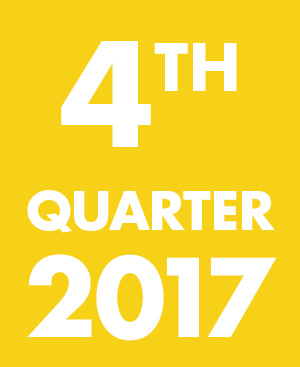 •  The partnership reported $86 million of net income attributable to the partnership, $87 million of net cash provided by operating activities, $119 million of adjusted EBITDA attributable to the partnership and $97 million of cash available for distribution.•  Completed an $825 million acquisition on December 1st of strategic onshore and offshore assets.•  Fourth quarter distribution of $0.333/unit, up 4.7% from previous quarter and 20% from the fourth quarter of 2016.For the Three Months EndedFor the Three Months EndedFor the Three Months EndedFor the Three Months EndedFor the Three Months EndedFor the Three Months EndedFor the Three Months EndedFor the Three Months EndedFor the Three Months EndedFor the Three Months EndedFor the Three Months Ended(in millions of dollars)December 31, 2017December 31, 2017December 31, 2017September 30, 2017 (1)September 30, 2017 (1)September 30, 2017 (1)September 30, 2017 (2)September 30, 2017 (2)September 30, 2017 (2)Revenue (3)$126.8$121.8$94.4Costs and expensesOperations and maintenance39.839.840.740.734.234.2Loss from disposition of fixed assets0.10.1————General and administrative14.914.913.613.69.69.6Depreciation, amortization and accretion11.711.710.710.78.98.9Property and other taxes3.83.84.54.53.63.6Total costs and expenses70.370.369.569.556.356.3Operating income56.556.552.352.338.138.1Income from equity investments46.146.149.149.141.241.2Dividend income from investment10.210.27.87.84.84.8Other income——0.10.1Investment, dividend and other income56.356.356.956.946.146.1Interest expense, net10.210.29.79.79.79.7Income before income taxes102.6102.699.599.574.574.5Income tax expense0.10.1————Net income102.5102.599.599.574.574.5Net income attributable to Parent11.211.222.122.1——Less: Net income attributable to noncontrolling interests4.94.94.84.81.91.9Net income attributable to the Partnership$86.4$72.6$72.6Less: general partner's interest in net income attributable to the Partnership20.620.617.617.617.617.6Limited Partners' interest in net income attributable to the Partnership$65.8$55.0$55.0Net income per Limited Partner Unit – Basic and Diluted (in dollars):Common$0.35$0.31$0.31Subordinated (4)$—$—$—Weighted average Limited Partner Units outstanding – Basic and Diluted (in millions):Common units – public98.898.890.290.290.290.2Common units – SPLC89.089.089.089.089.089.0Reconciliation of Adjusted EBITDA and Cash Available for Distribution to Net IncomeReconciliation of Adjusted EBITDA and Cash Available for Distribution to Net IncomeReconciliation of Adjusted EBITDA and Cash Available for Distribution to Net IncomeReconciliation of Adjusted EBITDA and Cash Available for Distribution to Net IncomeReconciliation of Adjusted EBITDA and Cash Available for Distribution to Net IncomeReconciliation of Adjusted EBITDA and Cash Available for Distribution to Net IncomeReconciliation of Adjusted EBITDA and Cash Available for Distribution to Net IncomeReconciliation of Adjusted EBITDA and Cash Available for Distribution to Net IncomeReconciliation of Adjusted EBITDA and Cash Available for Distribution to Net IncomeReconciliation of Adjusted EBITDA and Cash Available for Distribution to Net IncomeReconciliation of Adjusted EBITDA and Cash Available for Distribution to Net IncomeReconciliation of Adjusted EBITDA and Cash Available for Distribution to Net IncomeReconciliation of Adjusted EBITDA and Cash Available for Distribution to Net IncomeFor the Three Months EndedFor the Three Months EndedFor the Three Months EndedFor the Three Months EndedFor the Three Months EndedFor the Three Months EndedFor the Three Months EndedFor the Three Months EndedFor the Three Months EndedFor the Three Months EndedFor the Three Months Ended(in millions of dollars)December 31, 2017December 31, 2017December 31, 2017September 30, 2017 (1)September 30, 2017 (1)September 30, 2017 (1)September 30, 2017 (2)September 30, 2017 (2)September 30, 2017 (2)Net income$102.5$99.5$74.5Add:Loss from disposition of fixed assets0.10.1————Depreciation, amortization and accretion11.711.710.710.78.98.9Interest expense, net10.210.29.79.79.79.7Income tax expense0.10.1————Cash distribution received from equity investments52.152.148.448.442.542.5Less:Income from equity investments46.146.149.149.141.241.2Adjusted EBITDA130.6130.6119.2119.294.494.4Less:Adjusted EBITDA attributable to Parent6.66.621.821.8——Adjusted EBITDA attributable to noncontrolling interests5.35.35.25.22.22.2Adjusted EBITDA attributable to the Partnership118.7118.792.292.292.292.2Less:Net interest paid attributable to the Partnership10.310.39.79.79.79.7Maintenance capex attributable to the Partnership6.66.66.16.16.16.1Add:Net adjustments from volume deficiency payments attributable to the Partnership(7.3(7.3)4.44.44.44.4Reimbursements from Parent included in partners' capital2.52.53.13.13.13.1Cash Available for Distribution Attributable to the
   Partnership$97.0$83.9$83.9Reconciliation of Adjusted EBITDA and Cash Available for Distribution to Net Cash Provided by Operating ActivitiesReconciliation of Adjusted EBITDA and Cash Available for Distribution to Net Cash Provided by Operating ActivitiesReconciliation of Adjusted EBITDA and Cash Available for Distribution to Net Cash Provided by Operating ActivitiesReconciliation of Adjusted EBITDA and Cash Available for Distribution to Net Cash Provided by Operating ActivitiesReconciliation of Adjusted EBITDA and Cash Available for Distribution to Net Cash Provided by Operating ActivitiesReconciliation of Adjusted EBITDA and Cash Available for Distribution to Net Cash Provided by Operating ActivitiesReconciliation of Adjusted EBITDA and Cash Available for Distribution to Net Cash Provided by Operating ActivitiesReconciliation of Adjusted EBITDA and Cash Available for Distribution to Net Cash Provided by Operating ActivitiesReconciliation of Adjusted EBITDA and Cash Available for Distribution to Net Cash Provided by Operating ActivitiesReconciliation of Adjusted EBITDA and Cash Available for Distribution to Net Cash Provided by Operating ActivitiesReconciliation of Adjusted EBITDA and Cash Available for Distribution to Net Cash Provided by Operating ActivitiesReconciliation of Adjusted EBITDA and Cash Available for Distribution to Net Cash Provided by Operating ActivitiesReconciliation of Adjusted EBITDA and Cash Available for Distribution to Net Cash Provided by Operating ActivitiesReconciliation of Adjusted EBITDA and Cash Available for Distribution to Net Cash Provided by Operating ActivitiesReconciliation of Adjusted EBITDA and Cash Available for Distribution to Net Cash Provided by Operating ActivitiesReconciliation of Adjusted EBITDA and Cash Available for Distribution to Net Cash Provided by Operating ActivitiesReconciliation of Adjusted EBITDA and Cash Available for Distribution to Net Cash Provided by Operating ActivitiesReconciliation of Adjusted EBITDA and Cash Available for Distribution to Net Cash Provided by Operating ActivitiesReconciliation of Adjusted EBITDA and Cash Available for Distribution to Net Cash Provided by Operating ActivitiesFor the Three Months EndedFor the Three Months EndedFor the Three Months EndedFor the Three Months EndedFor the Three Months EndedFor the Three Months EndedFor the Three Months EndedFor the Three Months EndedFor the Three Months EndedFor the Three Months EndedFor the Three Months EndedFor the Three Months EndedFor the Three Months EndedFor the Three Months EndedFor the Three Months EndedFor the Three Months EndedFor the Three Months Ended(in millions of dollars)December 31, 2017December 31, 2017December 31, 2017December 31, 2017December 31, 2017September 30, 2017 (1)September 30, 2017 (1)September 30, 2017 (1)September 30, 2017 (1)September 30, 2017 (1)September 30, 2017 (2)September 30, 2017 (2)September 30, 2017 (2)September 30, 2017 (2)September 30, 2017 (2)Net cash provided by operating activities$$$87.2$$$124.2$$$100.7Add:Interest expense, net10.210.210.210.29.79.79.79.79.79.79.79.7Income tax expense0.10.10.10.1————————Return of investment5.05.05.05.02.72.72.72.73.93.93.93.9Less:Change in deferred revenue and other unearned revenue(8.0(8.0(8.0(8.0)3.63.63.63.63.63.63.63.6Non-cash interest expense0.10.10.10.10.20.20.20.20.20.20.20.2Change in other assets and liabilities(20.2(20.2(20.2(20.2)13.613.613.613.616.116.116.116.1Adjusted EBITDA130.6130.6130.6130.6119.2119.2119.2119.294.494.494.494.4Less:Adjusted EBITDA attributable to Parent6.66.66.66.621.821.821.821.8————Adjusted EBITDA attributable to noncontrolling interests5.35.35.35.35.25.25.25.22.22.22.22.2Adjusted EBITDA attributable to the Partnership118.7118.7118.7118.792.292.292.292.292.292.292.292.2Less:Net interest paid attributable to the Partnership10.310.310.310.39.79.79.79.79.79.79.79.7Maintenance capex attributable to the Partnership6.66.66.66.66.16.16.16.16.16.16.16.1Add:Net adjustments from volume deficiency payments
   attributable to the Partnership(7.3(7.3(7.3(7.3)4.44.44.44.44.44.44.44.4Reimbursements from Parent included in partners' capital2.52.52.52.53.13.13.13.13.13.13.13.1Cash Available for Distribution Attributable to the
   Partnership$$$97.0$$$83.9$$$83.9Distribution Information(in millions of dollars, except per-unit and ratio data)(in millions of dollars, except per-unit and ratio data)(in millions of dollars, except per-unit and ratio data)(in millions of dollars, except per-unit and ratio data)(in millions of dollars, except per-unit and ratio data)(in millions of dollars, except per-unit and ratio data)(in millions of dollars, except per-unit and ratio data)(in millions of dollars, except per-unit and ratio data)(in millions of dollars, except per-unit and ratio data)For the Three Months EndedFor the Three Months EndedDecember 31, 2017December 31, 2017September 30, 2017 (1)September 30, 2017 (1)Quarterly distribution declared per unitQuarterly distribution declared per unitQuarterly distribution declared per unitQuarterly distribution declared per unitQuarterly distribution declared per unitQuarterly distribution declared per unitQuarterly distribution declared per unitQuarterly distribution declared per unitQuarterly distribution declared per unit$$$$$$$0.3330$$$0.3180Adjusted EBITDA attributable to the Partnership (2)Adjusted EBITDA attributable to the Partnership (2)Adjusted EBITDA attributable to the Partnership (2)Adjusted EBITDA attributable to the Partnership (2)Adjusted EBITDA attributable to the Partnership (2)Adjusted EBITDA attributable to the Partnership (2)Adjusted EBITDA attributable to the Partnership (2)Adjusted EBITDA attributable to the Partnership (2)Adjusted EBITDA attributable to the Partnership (2)$$$$$$$118.7$$$92.2Cash available for distribution attributable to the Partnership (2)Cash available for distribution attributable to the Partnership (2)Cash available for distribution attributable to the Partnership (2)Cash available for distribution attributable to the Partnership (2)Cash available for distribution attributable to the Partnership (2)Cash available for distribution attributable to the Partnership (2)Cash available for distribution attributable to the Partnership (2)Cash available for distribution attributable to the Partnership (2)Cash available for distribution attributable to the Partnership (2)$$$$$$$97.0$$$83.9Distribution declared:Distribution declared:Distribution declared:Distribution declared:Distribution declared:Distribution declared:Distribution declared:Distribution declared:Distribution declared:Limited Partner units – CommonLimited Partner units – CommonLimited Partner units – CommonLimited Partner units – CommonLimited Partner units – CommonLimited Partner units – CommonLimited Partner units – CommonLimited Partner units – CommonLimited Partner units – Common$$$$$$$62.5$$$59.7General partner unitsGeneral partner unitsGeneral partner unitsGeneral partner unitsGeneral partner unitsGeneral partner unitsGeneral partner unitsGeneral partner unitsGeneral partner units20.620.620.620.620.620.620.620.617.717.717.717.7Total distribution declaredTotal distribution declaredTotal distribution declaredTotal distribution declaredTotal distribution declaredTotal distribution declaredTotal distribution declaredTotal distribution declaredTotal distribution declared$$$$$$$83.1$$$77.4Coverage ratio (3)Coverage ratio (3)Coverage ratio (3)Coverage ratio (3)Coverage ratio (3)Coverage ratio (3)Coverage ratio (3)Coverage ratio (3)Coverage ratio (3)1.21.21.21.21.21.21.21.21.11.11.11.1Capital Expenditures(in millions of dollars)(in millions of dollars)(in millions of dollars)(in millions of dollars)(in millions of dollars)(in millions of dollars)(in millions of dollars)(in millions of dollars)(in millions of dollars)(in millions of dollars)(in millions of dollars)(in millions of dollars)(in millions of dollars)For the Three Months EndedFor the Three Months EndedDecember 31, 2017December 31, 2017September 30, 2017 (1)September 30, 2017 (1)September 30, 2017 (2)September 30, 2017 (2)Expansion capital expendituresExpansion capital expendituresExpansion capital expendituresExpansion capital expendituresExpansion capital expendituresExpansion capital expendituresExpansion capital expendituresExpansion capital expendituresExpansion capital expendituresExpansion capital expendituresExpansion capital expendituresExpansion capital expendituresExpansion capital expenditures$$$$$$$$$$$6.7$$$4.9$$$4.8Maintenance capital expendituresMaintenance capital expendituresMaintenance capital expendituresMaintenance capital expendituresMaintenance capital expendituresMaintenance capital expendituresMaintenance capital expendituresMaintenance capital expendituresMaintenance capital expendituresMaintenance capital expendituresMaintenance capital expendituresMaintenance capital expendituresMaintenance capital expenditures8.28.28.28.28.28.28.28.28.28.28.28.211.611.611.611.69.89.89.89.8Total capital expenditures paidTotal capital expenditures paidTotal capital expenditures paidTotal capital expenditures paidTotal capital expenditures paidTotal capital expenditures paidTotal capital expenditures paidTotal capital expenditures paidTotal capital expenditures paidTotal capital expenditures paidTotal capital expenditures paidTotal capital expenditures paidTotal capital expenditures paid$$$$$$$$$$$14.9$$$16.5$$$14.6Condensed Consolidated Balance Sheet Information(in millions of dollars)(in millions of dollars)(in millions of dollars)(in millions of dollars)(in millions of dollars)(in millions of dollars)(in millions of dollars)(in millions of dollars)(in millions of dollars)(in millions of dollars)December 31, 2017September 30, 2017 (1)September 30, 2017 (2)Cash and cash equivalentsCash and cash equivalentsCash and cash equivalentsCash and cash equivalentsCash and cash equivalentsCash and cash equivalentsCash and cash equivalentsCash and cash equivalentsCash and cash equivalentsCash and cash equivalents137.7137.7172.8172.8171.9171.9Property, plant & equipment, netProperty, plant & equipment, netProperty, plant & equipment, netProperty, plant & equipment, netProperty, plant & equipment, netProperty, plant & equipment, netProperty, plant & equipment, netProperty, plant & equipment, netProperty, plant & equipment, netProperty, plant & equipment, net736.5736.5732.9732.9608.9608.9Total assetsTotal assetsTotal assetsTotal assetsTotal assetsTotal assetsTotal assetsTotal assetsTotal assetsTotal assets1,366.51,366.51,338.81,338.81,116.71,116.7Total related party debtTotal related party debtTotal related party debtTotal related party debtTotal related party debtTotal related party debtTotal related party debtTotal related party debtTotal related party debtTotal related party debt1,844.01,844.01,000.61,000.61,000.61,000.6Total (deficit) equityTotal (deficit) equityTotal (deficit) equityTotal (deficit) equityTotal (deficit) equityTotal (deficit) equityTotal (deficit) equityTotal (deficit) equityTotal (deficit) equityTotal (deficit) equity(565.9(565.9)229.4229.424.224.2Pipeline and Terminal Volumes and Revenue per BarrelFor the Three Months EndedFor the Three Months EndedDecember 31, 2017December 31, 2017September 30, 2017September 30, 2017Pipeline throughput (thousands of barrels per day) (1)(5)Pipeline throughput (thousands of barrels per day) (1)(5)Pipeline throughput (thousands of barrels per day) (1)(5)Pipeline throughput (thousands of barrels per day) (1)(5)Pipeline throughput (thousands of barrels per day) (1)(5)Pipeline throughput (thousands of barrels per day) (1)(5)Pipeline throughput (thousands of barrels per day) (1)(5)Pipeline throughput (thousands of barrels per day) (1)(5)Pipeline throughput (thousands of barrels per day) (1)(5)Zydeco - mainlinesZydeco - mainlinesZydeco - mainlinesZydeco - mainlinesZydeco - mainlinesZydeco - mainlinesZydeco - mainlinesZydeco - mainlinesZydeco - mainlines649649649649649649649649616616616616Zydeco - Other segmentsZydeco - Other segmentsZydeco - Other segmentsZydeco - Other segmentsZydeco - Other segmentsZydeco - Other segmentsZydeco - Other segmentsZydeco - Other segmentsZydeco - Other segments258258258258258258258258253253253253Zydeco total systemZydeco total systemZydeco total systemZydeco total systemZydeco total systemZydeco total systemZydeco total systemZydeco total systemZydeco total system907907907907907907907907869869869869Mars total systemMars total systemMars total systemMars total systemMars total systemMars total systemMars total systemMars total systemMars total system449449449449449449449449480480480480Bengal total systemBengal total systemBengal total systemBengal total systemBengal total systemBengal total systemBengal total systemBengal total systemBengal total system556556556556556556556556583583583583Poseidon total systemPoseidon total systemPoseidon total systemPoseidon total systemPoseidon total systemPoseidon total systemPoseidon total systemPoseidon total systemPoseidon total system240240240240240240240240257257257257Auger total systemAuger total systemAuger total systemAuger total systemAuger total systemAuger total systemAuger total systemAuger total systemAuger total system262626262626262678787878Delta total systemDelta total systemDelta total systemDelta total systemDelta total systemDelta total systemDelta total systemDelta total systemDelta total system188188188188188188188188234234234234Na Kika total systemNa Kika total systemNa Kika total systemNa Kika total systemNa Kika total systemNa Kika total systemNa Kika total systemNa Kika total systemNa Kika total system323232323232323240404040Odyssey total systemOdyssey total systemOdyssey total systemOdyssey total systemOdyssey total systemOdyssey total systemOdyssey total systemOdyssey total systemOdyssey total system9898989898989898135135135135LOCAP total systemLOCAP total systemLOCAP total systemLOCAP total systemLOCAP total systemLOCAP total systemLOCAP total systemLOCAP total systemLOCAP total system1,2711,2711,2711,2711,2711,2711,2711,2711,3171,3171,3171,317Other systemsOther systemsOther systemsOther systemsOther systemsOther systemsOther systemsOther systemsOther systems330330330330330330330330314314314314Terminals (2)Terminals (2)Terminals (2)Terminals (2)Terminals (2)Terminals (2)Terminals (2)Terminals (2)Terminals (2)Lockport terminaling throughput and storage volumesLockport terminaling throughput and storage volumesLockport terminaling throughput and storage volumesLockport terminaling throughput and storage volumesLockport terminaling throughput and storage volumesLockport terminaling throughput and storage volumesLockport terminaling throughput and storage volumesLockport terminaling throughput and storage volumesLockport terminaling throughput and storage volumes185185185185185185185185136136136136Revenue per barrel ($ per barrel)Revenue per barrel ($ per barrel)Revenue per barrel ($ per barrel)Revenue per barrel ($ per barrel)Revenue per barrel ($ per barrel)Revenue per barrel ($ per barrel)Revenue per barrel ($ per barrel)Revenue per barrel ($ per barrel)Revenue per barrel ($ per barrel)Zydeco total system (3)Zydeco total system (3)Zydeco total system (3)Zydeco total system (3)Zydeco total system (3)Zydeco total system (3)Zydeco total system (3)Zydeco total system (3)Zydeco total system (3)$$$$$$$0.78$$$0.69Mars total system (3)Mars total system (3)Mars total system (3)Mars total system (3)Mars total system (3)Mars total system (3)Mars total system (3)Mars total system (3)Mars total system (3)1.401.401.401.401.401.401.401.401.431.431.431.43Bengal total system (3)Bengal total system (3)Bengal total system (3)Bengal total system (3)Bengal total system (3)Bengal total system (3)Bengal total system (3)Bengal total system (3)Bengal total system (3)0.350.350.350.350.350.350.350.350.340.340.340.34Auger total system (3)Auger total system (3)Auger total system (3)Auger total system (3)Auger total system (3)Auger total system (3)Auger total system (3)Auger total system (3)Auger total system (3)1.161.161.161.161.161.161.161.161.141.141.141.14Delta total system (3)Delta total system (3)Delta total system (3)Delta total system (3)Delta total system (3)Delta total system (3)Delta total system (3)Delta total system (3)Delta total system (3)0.570.570.570.570.570.570.570.570.540.540.540.54Na Kika total system (3)Na Kika total system (3)Na Kika total system (3)Na Kika total system (3)Na Kika total system (3)Na Kika total system (3)Na Kika total system (3)Na Kika total system (3)Na Kika total system (3)0.730.730.730.730.730.730.730.730.740.740.740.74Odyssey total system (3)Odyssey total system (3)Odyssey total system (3)Odyssey total system (3)Odyssey total system (3)Odyssey total system (3)Odyssey total system (3)Odyssey total system (3)Odyssey total system (3)0.820.820.820.820.820.820.820.820.890.890.890.89Lockport total system (4)Lockport total system (4)Lockport total system (4)Lockport total system (4)Lockport total system (4)Lockport total system (4)Lockport total system (4)Lockport total system (4)Lockport total system (4)0.250.250.250.250.250.250.250.250.310.310.310.31